Criteria: Criteria: Criteria: Criteria: Alternatives:  Founding FathersEducation and career choicesRole in the formation of the United StatesImpact of Federalist or Anti-Federalist ViewsService to the United States after the Constitutional Convention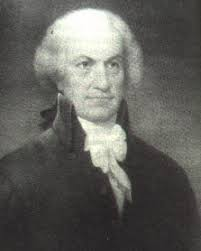 Oliver Ellsworth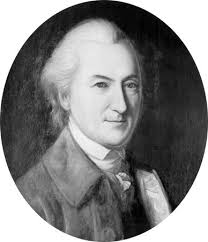 John Dickinson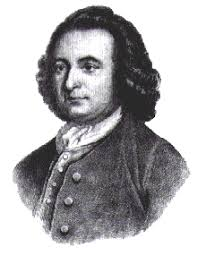 George Mason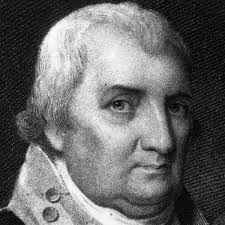 Charles Cotesworth Pinkney